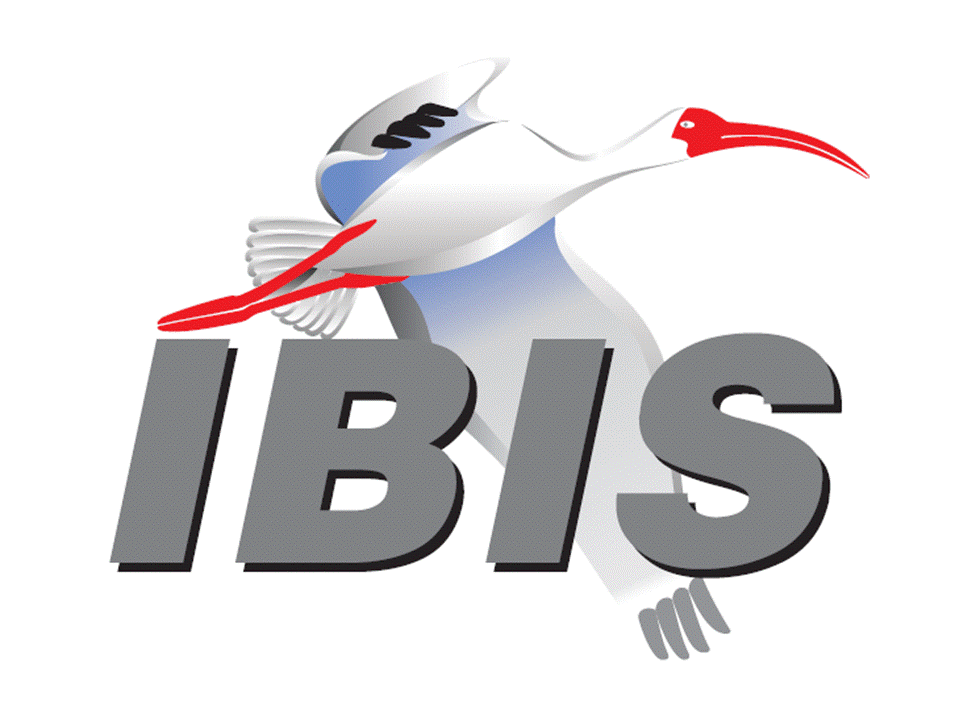 IBIS Open Forum MinutesMeeting Date: November 14, 2016Meeting Location: Taipei, TaiwanVOTING MEMBERS AND 2016 PARTICIPANTSANSYS				Curtis Clark, Toru WatanabeBroadcom (Avago Technologies)	Bob MillerCadence Design Systems		Ken Willis, Brad Brim, Aileen Chen, Lanbing Chen					  Zhiyu Guo, Mohan Jiang, Rachel Li, Ping Liu					  Haisan Wang, Yitong Wen, Clark Wu, Dingru Xiao					  Benny Yan, Haidong Zhang, Wenjian Zhang					  Zhangmin Zhong, Hui Wang, Jinsong Hu, Wei Dai					  Rong Zhang, Kent Ho*, Skipper Liang*, Jack Lin*					  Candy Yu*Cisco Systems			Giuseppi Selli, Brian Baek, Hannah Bian, Tonghao Ding					  Amanda Liao, Cassie YanCST					Stefan ParetEricsson				Anders Ekholm*, David Zhang, Zilwan Mahmod					  Guohua WangGLOBALFOUNDRIES		Steve ParkerHuawei Technologies			Yuanbin Cai, Haiping Cao, Zhenxing Hu, Peng Huang					  Xusheng Liu, Longfang Lv, Guanjiang Wang					  Chen Yu, Cheng Zhang, Gezi Zhang, Zhengyi Zhu					  Fangxu Yang, Huajun Chen, Xiao Peng  Zhengrong Xu, Xianbiao Wang, Lin Shi  Hongcheng YinIBM	Adge Hawes, Luis Armenta, Trevor TimpaneInfineon Technologies AG 		(Christian Sporrer)Intel Corporation	Hsinho Wu, Mohammad Bapi, Michael Mirmak,	  Masahi Shimanouchi, Todd Bermensolo, Zao Liu,	  Gong Ouyang, Udy Shrivastava, Gianni Signorini,	  Richard Mellitz, Youqing Chen, Jennifer Liu	  Luping Liu, Bruce Qin, Yuyang Wang, Denis Chen*	  Jimmy Hsu*, Thonas Su*, Morgan Tseng*IO Methodology			Lance Wang*Keysight Technologies	Radek Biernacki, Heidi Barnes, Jian Yang, Fangyi Rao, Stephen Slater, Pegah Alavi, Edwin YoungMaxim Integrated			Yan Liang, Don Greer, Thinh Nguyen, Joe Engert,					   Hock Seon, Ahmed GendyMentor Graphics			Arpad Muranyi, Vladimir Dmitriev-Zdorov, John Angulo,					  Mikael StahlbergMicron Technology			Randy Wolff, Justin ButterfieldSignal Integrity Software		Mike LaBonte*, Walter Katz, Todd Westerhoff,  Richard AllredSynopsys				Ted Mido, Kevin Li, Massimo Prando, Xuefeng Chen					  Andy Tai, Jinghua HuangTeraspeed Labs			Bob RossXilinx					(Raymond Anderson)ZTE Corporation			Shunlin Zhu, Fengling Gao, Lili Wei, Zhongmin Wei					  Bi Yi, Changgang Yin, Yang Yang, Xiaoli YuZuken					Michael Schaeder, Amir WallrabensteinOTHER PARTICIPANTS IN 2016AAT					Sam Liu*Alcatel-Lucent				Yishan Li, Yiqing MaoASUSTek Computer			Nick Huang*Aurora System			Dian YangAvant Technology			Jyam Huang*, Chloe Yang*BasiCAE Software Technology	Darcy LiuCelestica				Allen Wang, Vincent WeneASIC					David BanasEdadoc				Deheng Chen, Hong ZhangFiberHome Technologies		Yejing JiaFoxconn Electronics			Gino Chen*, Ryan Hou*, Mandy HY Su*Fujitsu Advanced Technologies	Shogo FujimoriGhent University			Paolo ManfrediGigabyte Technology			Chris Tsai*, CJ Wang*Gowin Semiconductor			Xiaozhi Lin, Qi ZhouH3C					Bin Chen, Mao Jun, Xing HuHamburg University of Technology	Jan Preibisch, David DahlHanghou Hikvision Digital		Wenquan Hu TechnologyHewlett Packard Enterprise		Passor Ho*, Corey Huang*, Hellen Lo*Hisilicon				Wei Zhen, Independent				Carl GabrielsonInfo TM Microelectronics		Aofeng QianInstitut Supérieur des Sciences 	Wael Dghais Appliquées et de Technologie de  SousseInventec				Zhong PengJEITA					Yosuke KanamaruJohn Baprawski, Inc.			John BaprawskiKEI Systems				Shinichi MaedaLattice Semiconductor		Dinh Tran, Maryam ShahbaziLeading Edge				Pietro VergineLenovo				John Lin*, Alan Sun*Lite-On Technology			Steven Chen*, Steven CH Chen*, Sam Lyu*Marvell					Jie Pan, Weizhe Li, Liang Wu, BL Qian, Fang LvMathWorks				Mike Mulligan, Corey MathisMonsoon Solutions			Nathan HirschMostec					Ninghua Li, Kaihe ZhangNanya Technology Corp.		Chiwei Chen*, Andy Chih*, Taco Hsieh*, Jordan Hsu*					  Andre Huang*, Raphael Huang*, George Lee*, Allen Zuo*Northrup Grumman			Alex GolianNovatek				Vincent Lin*, Willy Lin*Nvidia Corp.				Norman Chang*, David Chen*, Chihwei Tsai*, Ann Yen*NXP					Jon BurnettPeace Giant Corp.			Walter Huang*, Jimmy Liu*Pegatron Corp.			Aje Chang*, Stanley Chu*Politecnico di Torino			Claudio Siviero, Stefano Grivet-Talocia,   Igor Simone StievanoQualcomm Technologies		Guobing Han, Irwin Xue*Quanta Computer			Eriksson Chuang*, Scott CH Lee*Rambus				John YanRaytheon				Joseph AdaySAE International			(Logen Johnson)SAIC Motor Corp			Weng YangShanghai Zhaoxin Semiconductor	Jude JiShenzhen Zhongzeling Electronics	Nick HuangSILABTECH				Biman ChattopadhyarySilicon Motion Technology		Matt Lin*Signal Metrics				Ron OlisarSiGuys					Donald TelianSMICS					Sheral QiSony Corporation			Hiroaki AmmoSony LSI Design			Takashi HasegawaSPISim				Wei-hsing Huang*Spreadtrum Communications		Junyong Deng, Steven Guo, Baoping Bian  Yanbiao Chu, Nikki Xie, Zhi WangSTMicroelectronics			Fabio Brina, Olivier BayetTechnoprobe				Alberto Berizzi, Lorenzo Bernasconi, Simona CucchiTeledyne LeCroy			Denny Li, Yifeng WuUniversité de Bretagne Occidentale	Mihai TelescuVendorchain				Jun Zhao, Jing Luo, Dong LeiVIA Labs				Sheng-yuan Lee*VIA Technologies			Terence Hsieh*, Jerry Hsu*, Justin Hsu*Winbond Electronics			Albert Li*Xpeedic Technology			Max Cang*, Mingcan Zhao, Zhouxiang Su, Rui Wang					  Qionhui Gui, Wenliang Dai, Yuqing Shen  Haitao Zhang, Rick Chang*, Zachary Su*Zhejiang Uniview Technologies	Weiqi Chen, Jiayun DaiIn the list above, attendees at the meeting are indicated by *.  Principal members or other active members who have not attended are in parentheses. Participants who no longer are in the organization are in square brackets.UPCOMING MEETINGSThe bridge numbers for future IBIS teleconferences are as follows:Date				Meeting Number		Meeting PasswordNovember 18, 2016    Asian IBIS Summit Tokyo – no teleconferenceDecember 2, 2016		628 078 024			IBISfriday11For teleconference dial-in information, use the password at the following website: 	https://sae.webex.com/sae/j.php?MTID=m0a07ee0ddc25e28af96b4bbad3c17f4bAll teleconference meetings are 8:00 a.m. to 9:55 a.m. US Pacific Time.  Meeting agendas are typically distributed seven days before each Open Forum.  Minutes are typically distributed within seven days of the corresponding meeting.NOTE: "AR" = Action Required.-------------------------------------------------------------------------------------------------------------------------------OFFICIAL OPENINGThe Asian IBIS Summit took place on Monday, November 14, 2016 at the Sherwood Hotel in Taipei.  About 59 people representing 26 organizations attended.The notes below capture some of the content and discussions.  The meeting presentations and other documents are available at:http://www.ibis.org/summits/nov16b/Mike LaBonte welcomed participants on behalf of the IBIS Open Forum and convened the meeting, noting that only technical presentations would be on the agenda, and there would be no voting.Mike continued by thanking all the co-sponsors including Cadence Design Systems, IO Methodology, Peace Giant Corporation, Synopsys and Xpeedic Technology.IBIS CHAIR’S REPORTMike LaBonte (Signal Integrity Software (SiSoft), USA)Mike LaBonte presented updates on work in progress in the ATM, Interconnect and Quality task groups.  This includes an IBIS 6.2 release, backchannel support, C_comp model enhancements, redriver flow enhancements, and an interconnect modeling BIRD.  Several BIRDs have been approved for IBIS 6.2 while some are still in progress.  The IBIS Open Forum has 22 members and regular teleconference and Summit meetings. The China regional forum is a new group affiliated with IBIS.CASE STUDY: MODELING IBIS FOR OPEN_DRAIN TRUE DIFFERENTIAL PAIR BUFFERLance Wang*, Yan Liang** (*IO Methodology and **Maxim Integrated, USA)Lance Wang presented.  An Open_drain differential pair presents a special case for IBIS modeling.  The Open_drain model type does not use Pullup I-V data, but this data is useful for modeling this type of buffer.  Using an Output or I/O model type to model this type of buffer allows inclusion of Pullup I-V data and is a better solution.  Improvements to the C_comp model to capture voltage and frequency dependencies would improve the model further.DIFFERENTIAL MODELING FLOW WITH SERIES MODEL IN VERILOG-AWei-hsing Huang* and Sanjeev Gupta** (*SPISim, USA and **Sigintegrity Solutions, India)Wei-hsing Huang presented. Half/true differential buffers are modeled including a series model for the effects of differential current and differential capacitance.  The rigid syntax of the series model can lead to many inaccuracies.  Replacing the series model with a Verilog-A model using [External Model] syntax streamlines the modeling flow, improves V-T extraction accuracies, and removes the rigid series model syntax.  A modeling flow for creating the Verilog-A model was presented.IBIS-AMI MODEL GENERATION WITH QUALITYSkipper Liang (Cadence Design Systems, ROC)Skipper Liang presented starting with an overview of channel simulation equations and IBIS-AMI models.  IBIS-AMI model generation flow involves many steps, and validation is the key.  Validation includes comparisons to Spice transistor-level model simulations.  An example was shown of USB 3.0 RX and TX IBIS-AMI models in simulation including real channel characteristics.A comment was made that the IBIS-AMI model validation should check the modified impulse/step response, not waveforms and eye diagrams.ACHIEVING FULL SYSTEM SIGNAL INTEGRITY FOR HIGH SPEED BACKPLANE SYSTEMWenliang Dai (Xpeedic Technology, PRC)Zachary Su presented.  The presentation included an introduction of backplane systems, challenges to backplane system simulation, components of EM simulation, an analysis workflow, and details of full backplane system SI simulation.  Zachary concluded that passive channel modeling and simulation is essential to high speed channel design.  Optimal channel design requires user friendly EDA tools to do layout extraction, via optimization, trace simulation, S-parameter cascading and S-parameter exploration.  Full backplane system SI simulation is achieved by sweeping all the channels with correct models.ON-DIE DECOUPLING MODEL IMPROVEMENTS FOR IBIS POWER AWARE MODELSRandy Wolff# and Aniello Viscardi## (Micron Technology, #USA, ##Italy)Lance Wang presented.  He noted that on-die decoupling models for power aware modeling must be added external to the IBIS model currently.  To correlate an IBIS model simulation with a transistor model simulation, the decoupling model may need multiple terminals.  A Spice model may include a pre-driver on a separate power supply from the driver, and coupling may exist between the pre-driver supply and the final driver supply.  The pre-driver and final driver may also share a common ground.  One method for creating a non-proprietary decoupling model involves creating an S-parameter model.  The S-parameter model could have multiple port options and may require a node 0 reference.  Lance showed results of two simulations including package models with either an ideal or non-ideal connection to the pre-driver supply of the Spice model.  A 2-port decoupling model was necessary for good correlation in the case with the ideal connection to the pre-driver supply.  A 3-port decoupling model was necessary for good correlation in the case with the non-ideal connection to the pre-driver supply.  Lance concluded that a multi-port decoupling model is most versatile.  Unused ports not connected to a package model should be connected to node 0, which is also the reference port for the S-parameter model.A question was asked if the decoupling network should be captured in the I-T and ISSO data in the model.  Lance answered that the decoupling network is around the power supply and/or between the pre-driver and driver.  It is not captured in I-T and ISSO curves.IBISCHK6 V6.1.3 AND EXECUTABLE MODEL FILE CHECKINGBob Ross (Teraspeed Labs, USA)Mike LaBonte presented.  New ibischk6 version 6.1.3 executables are available that BUGs 174-180.  The executable names include 32 and 64-bit operating system designations.  An enhancement is executable model file checking per BUG179 for [Algorithmic Model] executable lines.  Executable files are checked for the existence of required functions based on .ami file Reserved_Parameters settings.TOUCHSTONE CONVERSION WRAPPERAnders Ekholm (Ericsson, Sweden)Anders Ekholm presented.  The tschk2 Touchstone file parser can be used to convert Touchstone models to Touchstone 2 models using the –canonical option.  Using this option strips out any comments from the original Touchstone file which may contain useful port information.  Anders wrote a Perl script that solves this issue.  The script is available on the IBIS Open Forum website.A question was asked about the difference between Touchstone 1 and Touchstone 2.  Anders answered that Touchstone 2 contains more enhancements.  For example, it can use different reference impedances for each port.DISCUSSIONMike LaBonte surveyed the attendees and established that most attendees were IBIS users.  One attendee suggested that it would be helpful to have a workshop on how to find problems in IBIS models and fix them where possible. Mike mentioned that sometimes the simplest of problems such as having a wrong [File Name] could make a model fail, yet that is very easy to fix. A few other simple IBIS fixes were mentioned. One attendee noted that if a V-T table does not match the I-V tables, the user has no recourse.CLOSING REMARKSMike LaBonte thanked the co-sponsors, presenters and attendees for their participation and support.  The meeting adjourned at 4:30 PM.NEXT MEETINGThe next IBIS Open Forum teleconference meeting will be held December 2, 2016.  The Asian IBIS Summit in Tokyo will be held November 18, 2016.  No teleconferences will be available for the Summit meeting.========================================================================NOTESIBIS CHAIR: Mike LaBontemlabonte@sisoft.com	IBIS-AMI Modeling Specialist, Signal Integrity Software	6 Clock Tower Place, Suite 250	Maynard, MA 01754VICE CHAIR: Lance Wang (978) 633-3388lwang@iometh.comPresident/CEO, IO Methodology, Inc.PO Box 2099Acton, MA  01720SECRETARY: Randy Wolff (208) 363-1764rrwolff@micron.comPrincipal Engineer, Silicon SI Group Lead, Micron Technology, Inc.8000 S. Federal WayP.O. Box 6, Mail Stop: 01-711Boise, ID  83707-0006TREASURER: Bob Ross (503) 246-8048bob@teraspeedlabs.comEngineer, Teraspeed Labs10238 SW Lancaster RoadPortland, OR 97219LIBRARIAN: Anders Ekholm (46) 10 714 27 58, Fax: (46) 8 757 23 40ibis-librarian@ibis.orgDigital Modules Design, PDU Base Stations, Ericsson ABBU NetworkFärögatan 6164 80 Stockholm, SwedenWEBMASTER: Mike LaBontemlabonte@sisoft.com	IBIS-AMI Modeling Specialist, Signal Integrity Software	6 Clock Tower Place, Suite 250	Maynard, MA 01754POSTMASTER: Curtis Clarkcurtis.clark@ansys.com	ANSYS, Inc.	150 Baker Ave Ext	Concord, MA 01742This meeting was conducted in accordance with ANSI guidance.All inquiries may be sent to info@ibis.org.  Examples of inquiries are:To obtain general information about IBIS.To ask specific questions for individual response.To subscribe to the official ibis@freelists.org and/or ibis-users@freelists.org email lists (formerly ibis@eda.org and ibis-users@eda.org).To subscribe to one of the task group email lists: ibis-macro@freelists.org, ibis-interconn@freelists.org, or ibis-quality@freelists.org.To inquire about joining the IBIS Open Forum as a voting Member.To purchase a license for the IBIS parser source code.To report bugs or request enhancements to the free software tools: ibischk6, tschk2, icmchk1, s2ibis, s2ibis2 and s2iplt.The BUG Report Form for ibischk resides along with reported BUGs at:http://www.ibis.org/bugs/ibischk/ 
http://www.ibis.org/ bugs/ibischk/bugform.txtThe BUG Report Form for tschk2 resides along with reported BUGs at:http://www.ibis.org/bugs/tschk/ 
http://www.ibis.org/bugs/tschk/bugform.txtThe BUG Report Form for icmchk resides along with reported BUGs at:http://www.ibis.org/bugs/icmchk/ 
http://www.ibis.org/bugs/icmchk/icm_bugform.txtTo report s2ibis, s2ibis2 and s2iplt bugs, use the Bug Report Forms which reside at:http://www.ibis.org/bugs/s2ibis/bugs2i.txt 
http://www.ibis.org/bugs/s2ibis2/bugs2i2.txt 
http://www.ibis.org/bugs/s2iplt/bugsplt.txtInformation on IBIS technical contents, IBIS participants and actual IBIS models are available on the IBIS Home page:http://www.ibis.org/Check the IBIS file directory on ibis.org for more information on previous discussions and results:http://www.ibis.org/directory.htmlOther trademarks, brands and names are the property of their respective owners.SAE STANDARDS BALLOT VOTING STATUSCriteria for SAE member in good standing:Must attend two consecutive meetings to establish voting membershipMembership dues currentMust not miss two consecutive meetingsInterest categories associated with SAE standards ballot voting are: Users - members that utilize electronic equipment to provide services to an end user. Producers - members that supply electronic equipment. General Interest - members are neither producers nor users. This category includes, but is not limited to, government, regulatory agencies (state and federal), researchers, other organizations and associations, and/or consumers.OrganizationInterest CategoryStandards Ballot Voting StatusOctober 14, 2016November 4, 2016November 11, 2016November 14, 2016ANSYSUserInactiveXX--Broadcom Ltd.ProducerInactiveX---Cadence Design SystemsUserActiveXXXXCisco SystemsUserInactive--X-CSTUserInactive----EricssonProducerActive--XXGLOBALFOUNDRIESProducerInactiveXX--Huawei TechnologiesProducerInactive--X-Infineon Technologies AGProducerInactive----IBMProducerInactiveXX--Intel Corp.ProducerActiveXXXXIO MethodologyUserActiveXXXXKeysight TechnologiesUserInactiveXX--Maxim IntegratedProducerInactive----Mentor GraphicsUserInactiveXX--Micron TechnologyProducerInactiveXX--Signal Integrity Software UserActiveXXXXSynopsysUserActiveXXX-Teraspeed LabsGeneral InterestInactiveXX--XilinxProducerInactive----ZTEUserInactive--X-ZukenUserInactive----